COVID-19 Vaccination webinar for JCVI Cohort 2 - Frontline Social Care Workers 12th January 2021ContributorsToday's speakers are: Sir David Pearson, Chair of Social Care Sector COVID-19 Support Taskforce, DHSC Amy Bowen, Strategy Director, COVID-19 Vaccination Deployment Programme, NHS England and NHS Improvement Katie Norton, Social Care Advisor, Vaccination Programme, DHSC Annette Keen, Strategy Lead for Deployment, COVID-19 Vaccination Deployment Programme, NHS England and NHS Improvement Jane Townson, Chief Executive, United Kingdom Homecare Association (UKHCA) Linda Charles-Ozuzu, Regional Director of Commissioning, NHS England and NHS Improvement James Bullion, President, Association of Directors of Social Care We will begin shortly.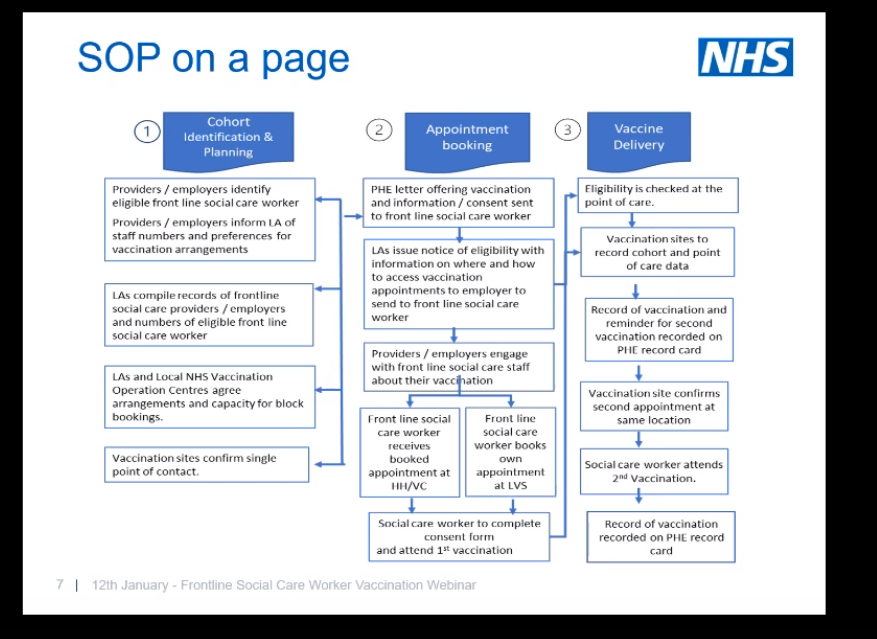 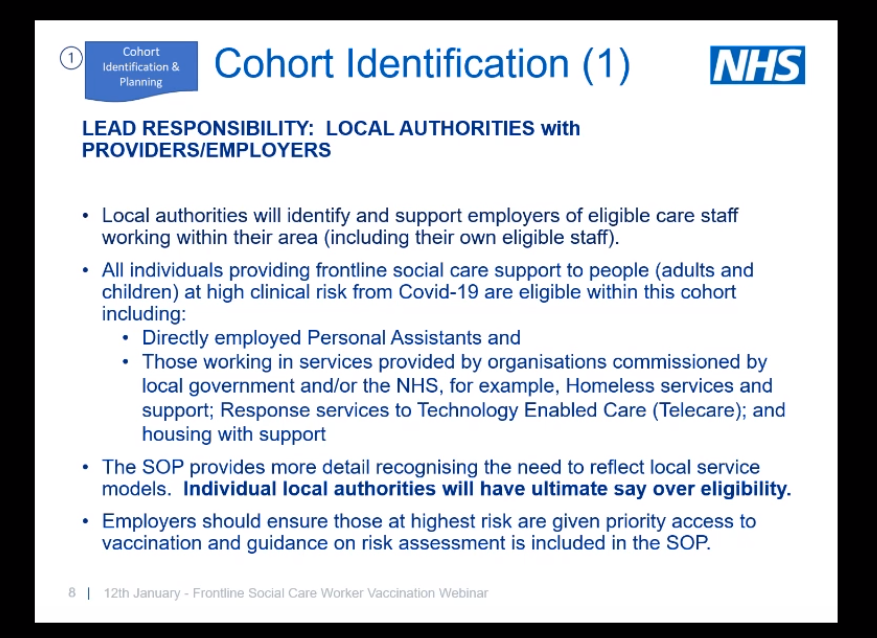 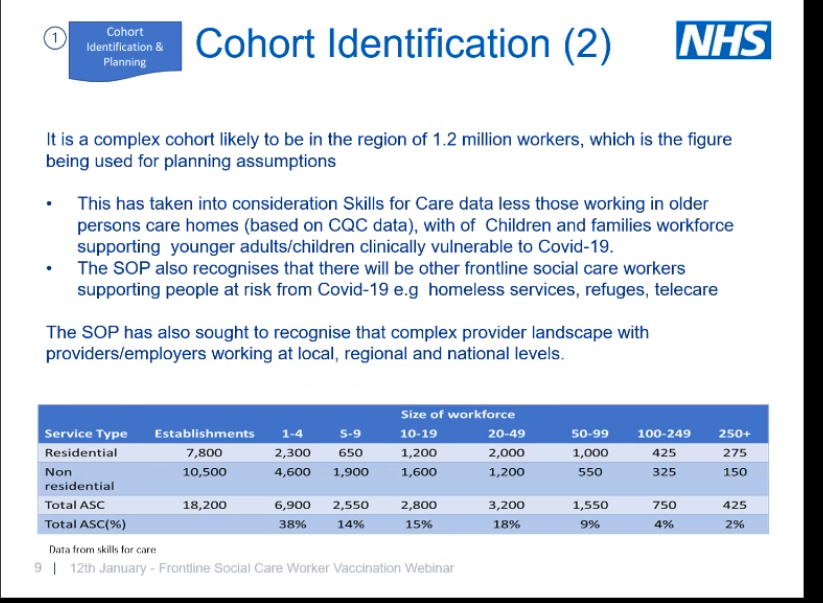 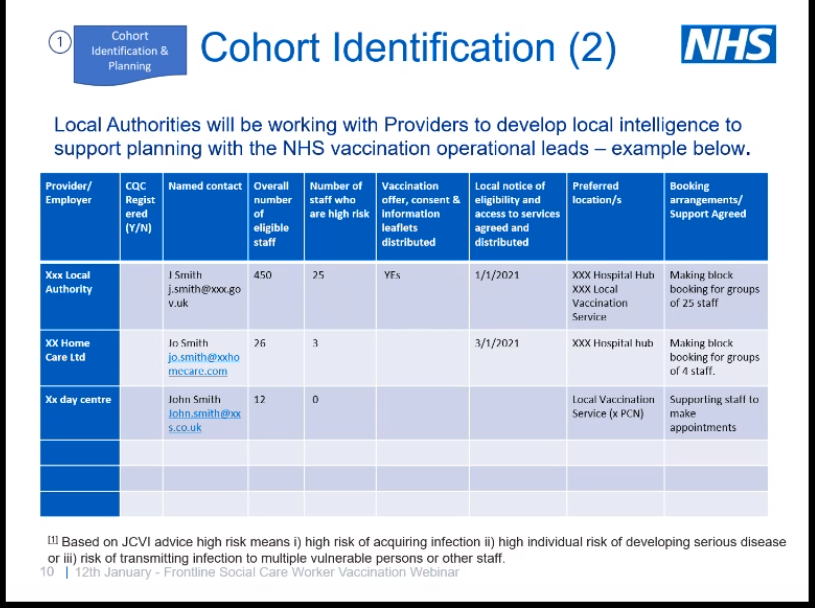 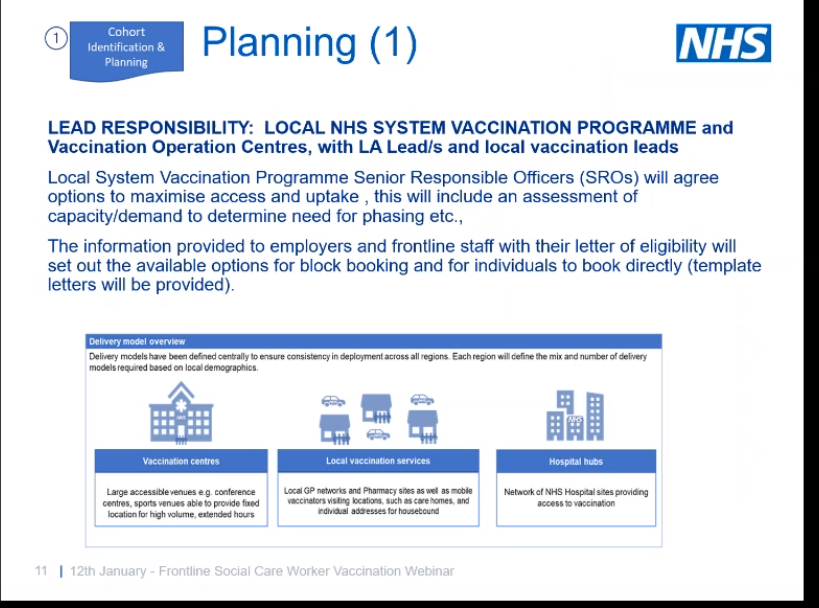 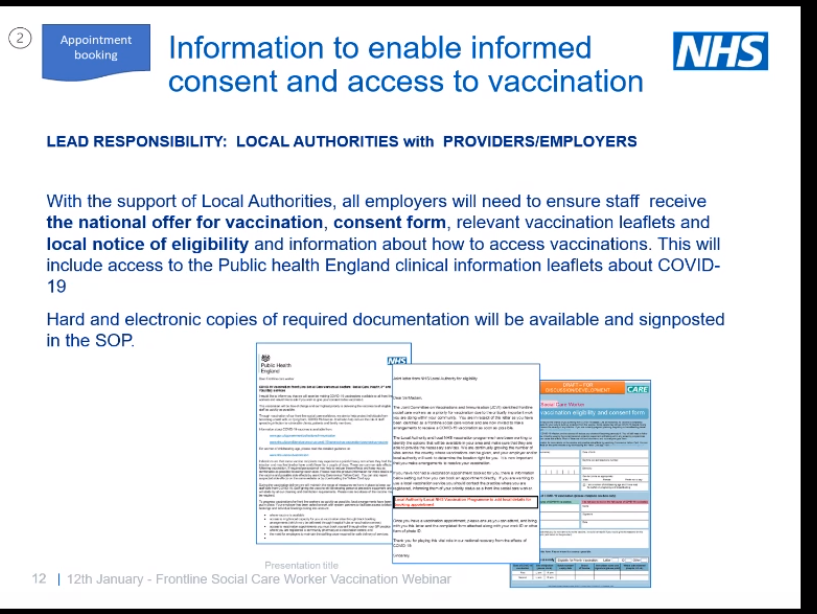 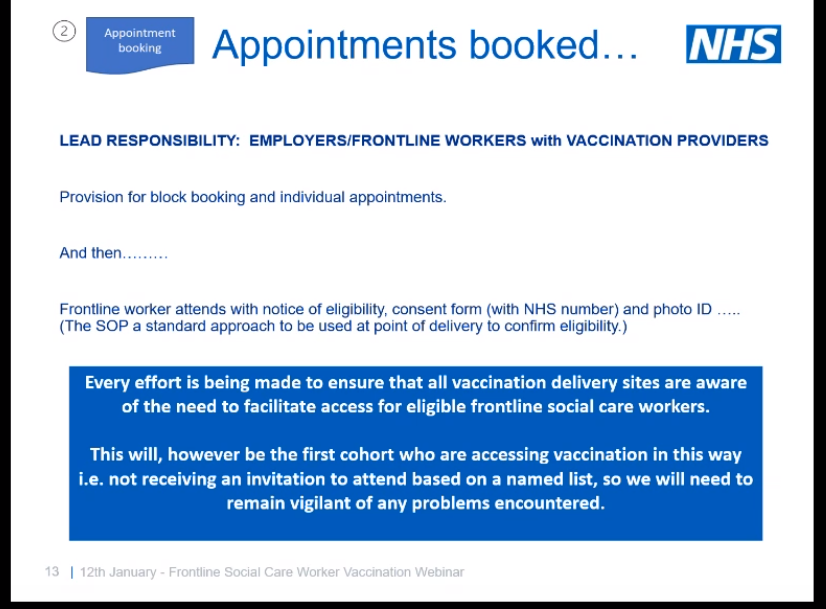 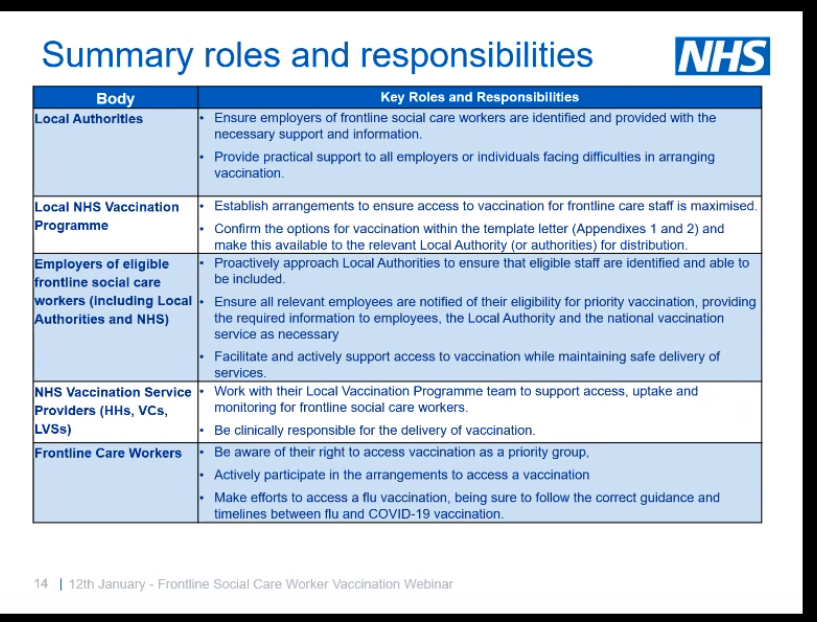 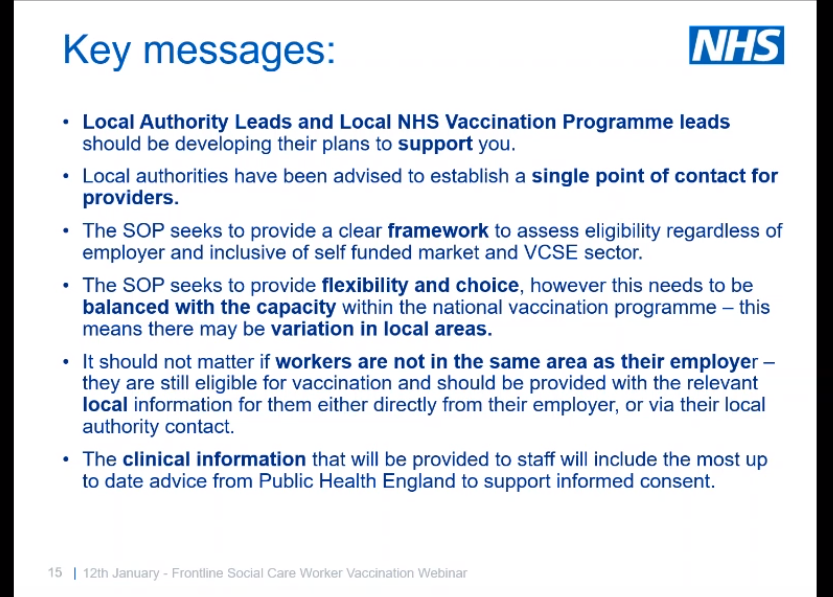 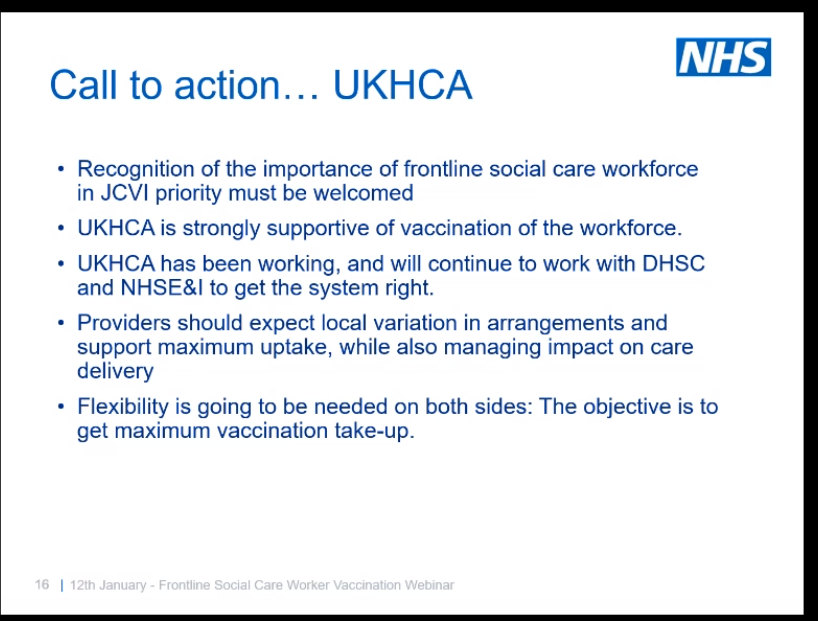 